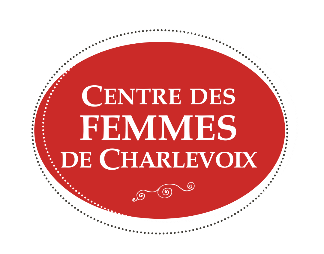 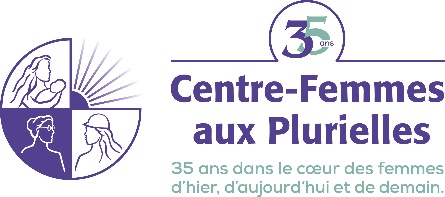 Fiche d’inscription Exposition collective Visu‘EllesÉdition 2022-23Thème : « VIVANTE »Nom et prénom de(s) l’artiste(s) : __________________________________________________________________Adresse postale : _______________________________________________________________________________Numéro de téléphone : __________________________________________________________________________Adresse courriel : _______________________________________________________________________________Exposition de La Malbaie ________ ou Baie-Saint-Paul _______  (Cochez)Titre provisoire de l’œuvre : _______________________________________________________________________Médium(s) utilisé(s) et support (toile, bois, etc.) : ______________________________________________________Dimensions approximatives de l’œuvre (maximum permis 24 x 36 ou 30 x 30 pouces) : ________________________Description de l’œuvre, de la démarche artistique et du lien avec le thème : ________________________________________________________________________________________________________________________________________________________________________________________________________________________________________________________________________________________________________________________________________________________________________________________________________________________________________________________________________________________________________________________________________________________________________________________________________________________________________________________________________________________________________________________________________________________________________*La fiche d’inscription doit être dûment remplie avant lundi le 9 janvier 2023 et les frais d’inscription de 15,00 $ payés, à votre centre de femmes, pour attester de votre inscription. Nous acceptons les inscriptions par courriel, par la poste ou en personne.Vous désirez vous impliquer dans l’Exposition collective Visu ’Elles ? Comité organisateur : _______	Logistique : _______	Affichage et promotion : _______	Vernissage : _______ Autres : ponctuel_______Centre-Femmes aux PluriellesKrystel Duchesne71, rue Sainte-Catherine, La Malbaie418-665-7459, poste 201krystel.duchesne@cfplus.orgCentre des femmes de CharlevoixFloor Bruno595, rue Georges-E-Tremblay, Baie-Saint-Paul418-435-5752floor.bruno@cdfdc.orgFICHE DE L’ARTISTEExposition collective Visu‘EllesÉdition 2022-23À REMETTRE, AU PLUS, TARD LUNDI LE 27 FÉVRIER 2023 AVEC VOTRE PHOTO ET CELLE DE L’ŒUVRE.Nom et prénom de(s) l’artiste(s) : __________________________________________________Titre final de l’œuvre : __________________________________________________________Cartel : _____________________________________________________________________________________________________________________________________________________________________________________________________________________________________________________________________________________________________________________________________________________________________________________________________________________________________________________________________________________________________________________________________________________________________________________________________________________________________________________________________________________________________________________________________________________________________________________________________________________________________________________________________Démarche artistique finale : _________________________________________________________________________________________________________________________________________________________________________________________________________________________________________________________________________________________________________________________________________________________________________________________________________________________________________________________________________________________________________________________________________________________________________________________________________________________________________________________________________________________________________________________________________________________________________________________________________________________________________________________________________________________________________________________________________________________________________________________________________________________________________________________________________________________________________________________________________________________________________________________________________________________________________________________Valeur approximative de l’œuvre : ____________________________CARTEL : Étiquette fixé à côté de votre œuvre et portant une inscription qui l’identifie et la décrit.  Cette description peut être sous forme de texte, de poème, de citation ou même d’extrait de chanson décrivant ce que représente pour vous l’ensemble de votre œuvre.  Il est important de bien citer les auteurs lorsque cela ne vient pas de vous.DÉMARCHE ARTISTIQUE : Dans la démarche artistique, nous devons retrouver par exemple, d’où vous est venu l’inspiration, le déclic, quel est le lien avec le thème, quelles sont vos étapes de création, pourquoi vous avez choisi tel médium, etc.Centre-Femmes aux PluriellesKrystel Duchesne71, rue Sainte-Catherine, La Malbaie418-665-7459, poste 201krystel.duchesne@cfplus.org